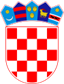 REPUBLIKA HRVATSKA    Varaždinska županija        OPĆINA VINICA         Općinsko vijeće  Klasa :                                                                Ur.broj: Vinica,             ožujka 2022.Na temelju članka 72, a u skladu sa člankom 73.. Zakona o komunalnom gospodarstvu („Narodne novine“  broj 68/18, 110/18, 32/20) te članka 30. Statuta Općine Vinica („ Službeni vjesnik Varaždinske županije“ broj 30/20, 09/21), Općinsko vijeće Općine Vinica na sjednici održanoj dana         ožujka 2022.  godine donijelo jeIZVJEŠTAJ O IZVRŠENJU PROGRAMAODRŽAVANJA KOMUNALNE INFRASTRUKTURENA PODRUČJU OPĆINE VINICA U 2021. GODINIČlanak 1.Utvrđuje se izvršenje Programa održavanja komunalne infrastrukture na području Općine Vinica u 2021. godini financirano iz sredstava : -  komunalne naknade u iznosu od  267.564,54  kn, od čega: Komunalna naknada fizičke osobe 219.194,44  knKomunalna naknada pravne osobe 48.370,10  kn                  za komunalne djelatnosti:ODRŽAVANJE NERAZVRSTANIH CESTAZIMSKA SLUŽBA – ČIŠĆENJE SNIJEGAODRŽAVANJE POLJSKIH PUTEVAUTROŠAK EL. ENERGIJE JAVNE RASVJETEODVODNJA ATMOSFERSKIH VODA              (održavanje kanala i graba i propusta uz nerazvrstane ceste )ODRŽAVANJE JAVNE RASVJETEODRŽAVANJE ZELENIH POVRŠINAČlanak 2.Na području Općine Vinica u 2021. godini izvršene su aktivnosti na obavljanju poslova održavanja komunalne infrastrukture kako slijedi:Članak 3.Ovaj Izvještaj o izvršenju Programa održavanja komunalne infrastrukture u 2021. godini   stupa na snagu osmog dana od dana  objave u «Službenom vjesniku Varaždinske županije».                                                                                                                        Predsjednik Općinskog vijeća                                                                                                                                   Općine Vinica                                                                                                                                  Predrag Štromar               RB.ODRŽAVANJE KOMUNALNE INFRASTRUKTUREPLAN2021.KONTO   IZVRŠENJE         2021.     INDEX1.Održavanje nerazvrstanih cesta85.000,0032329368.413,58DIO80,49 %2Zimska služba – čišćenje snijega                                 65.000,0032329464.117,4298,64 %3.Održavanje poljskih puteva2.530,00DIO3232952.530,00DIO100,00 %4.Utrošak el.energije – javna rasvjeta                                       88.000,0032231287.973,5499,97 %5.Odvodnja atmosferskih voda                                                                   komunalno održavanje kanala i graba i uz propusta uz nerazvrstane ceste33.500,0032329233.500,00100,00 %6.Održavanje zelenih površina                              11.030,0032329711.030,00100,00 %UKUPNO280.000,00267.564,5495,56 %